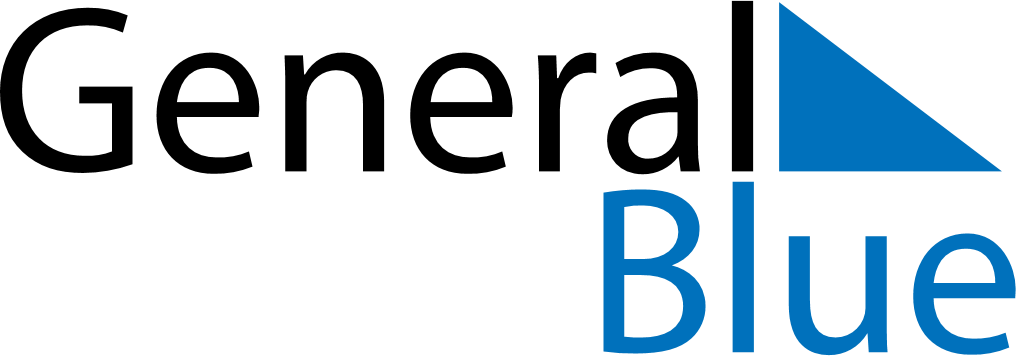 May 2024May 2024May 2024May 2024May 2024May 2024Samarra’, Salah ad Din, IraqSamarra’, Salah ad Din, IraqSamarra’, Salah ad Din, IraqSamarra’, Salah ad Din, IraqSamarra’, Salah ad Din, IraqSamarra’, Salah ad Din, IraqSunday Monday Tuesday Wednesday Thursday Friday Saturday 1 2 3 4 Sunrise: 5:14 AM Sunset: 6:48 PM Daylight: 13 hours and 33 minutes. Sunrise: 5:13 AM Sunset: 6:49 PM Daylight: 13 hours and 35 minutes. Sunrise: 5:12 AM Sunset: 6:49 PM Daylight: 13 hours and 36 minutes. Sunrise: 5:11 AM Sunset: 6:50 PM Daylight: 13 hours and 38 minutes. 5 6 7 8 9 10 11 Sunrise: 5:10 AM Sunset: 6:51 PM Daylight: 13 hours and 40 minutes. Sunrise: 5:09 AM Sunset: 6:52 PM Daylight: 13 hours and 42 minutes. Sunrise: 5:09 AM Sunset: 6:52 PM Daylight: 13 hours and 43 minutes. Sunrise: 5:08 AM Sunset: 6:53 PM Daylight: 13 hours and 45 minutes. Sunrise: 5:07 AM Sunset: 6:54 PM Daylight: 13 hours and 47 minutes. Sunrise: 5:06 AM Sunset: 6:55 PM Daylight: 13 hours and 48 minutes. Sunrise: 5:05 AM Sunset: 6:56 PM Daylight: 13 hours and 50 minutes. 12 13 14 15 16 17 18 Sunrise: 5:04 AM Sunset: 6:56 PM Daylight: 13 hours and 52 minutes. Sunrise: 5:04 AM Sunset: 6:57 PM Daylight: 13 hours and 53 minutes. Sunrise: 5:03 AM Sunset: 6:58 PM Daylight: 13 hours and 55 minutes. Sunrise: 5:02 AM Sunset: 6:59 PM Daylight: 13 hours and 56 minutes. Sunrise: 5:01 AM Sunset: 6:59 PM Daylight: 13 hours and 58 minutes. Sunrise: 5:01 AM Sunset: 7:00 PM Daylight: 13 hours and 59 minutes. Sunrise: 5:00 AM Sunset: 7:01 PM Daylight: 14 hours and 0 minutes. 19 20 21 22 23 24 25 Sunrise: 4:59 AM Sunset: 7:02 PM Daylight: 14 hours and 2 minutes. Sunrise: 4:59 AM Sunset: 7:02 PM Daylight: 14 hours and 3 minutes. Sunrise: 4:58 AM Sunset: 7:03 PM Daylight: 14 hours and 4 minutes. Sunrise: 4:58 AM Sunset: 7:04 PM Daylight: 14 hours and 6 minutes. Sunrise: 4:57 AM Sunset: 7:04 PM Daylight: 14 hours and 7 minutes. Sunrise: 4:56 AM Sunset: 7:05 PM Daylight: 14 hours and 8 minutes. Sunrise: 4:56 AM Sunset: 7:06 PM Daylight: 14 hours and 9 minutes. 26 27 28 29 30 31 Sunrise: 4:55 AM Sunset: 7:07 PM Daylight: 14 hours and 11 minutes. Sunrise: 4:55 AM Sunset: 7:07 PM Daylight: 14 hours and 12 minutes. Sunrise: 4:55 AM Sunset: 7:08 PM Daylight: 14 hours and 13 minutes. Sunrise: 4:54 AM Sunset: 7:09 PM Daylight: 14 hours and 14 minutes. Sunrise: 4:54 AM Sunset: 7:09 PM Daylight: 14 hours and 15 minutes. Sunrise: 4:54 AM Sunset: 7:10 PM Daylight: 14 hours and 16 minutes. 